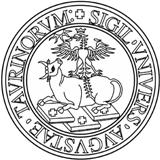 MODULO PER IL RICONOSCIMENTO DELLE ATTIVITA’ FORMATIVE SVOLTE IN MOBILITÀ STUDENTESCA DEL DIPARTIMENTO DI ECCELLENZA DI FILOSOFIA E SCIENZE DELL’EDUCAZIONE PER L’A.A. 2019/2020Nota per la Segreteria Studenti: i crediti riconosciuti devono essere associati all’Anno Accademico in cui è stato svolto il periodo di mobilità (Anno Accademico di Superamento 2019-2020) e devono essere registrati nella seguente modalità:“M” per crediti relativi ad attività formative conseguiti durante la mobilità A cura del Responsabile Didattico per la Mobilità Internazionale:Data di approvazione: 	_____________________________________ 					Firma e timbro: ___________________________________________*AD=attività didattica DATI STUDENTEDATI STUDENTEDATI STUDENTEDATI STUDENTEDATI MOBILITA’DATI MOBILITA’DATI MOBILITA’DATI MOBILITA’DATI MOBILITA’DATI MOBILITA’DATI MOBILITA’COGNOMETIPO MOBILITA’(tirocinio / tesi)TIPO MOBILITA’(tirocinio / tesi)UNIVERSITA’ / ENTE OSPITANTEUNIVERSITA’ / ENTE OSPITANTENOMEDATA INIZIO MOBILITA’DATA INIZIO MOBILITA’UNIVERSITA’ / ENTE OSPITANTEUNIVERSITA’ / ENTE OSPITANTEMATRICOLADATA INIZIO MOBILITA’DATA INIZIO MOBILITA’UNIVERSITA’ / ENTE OSPITANTEUNIVERSITA’ / ENTE OSPITANTECORSO DI STUDIDATA FINE MOBILITA’DATA FINE MOBILITA’CITTA’CITTA’DIPARTIMENTODATA FINE MOBILITA’DATA FINE MOBILITA’PAESEPAESEESAMI SOSTENUTI DI CUI SI RICHIEDE LA CONVALIDAESAMI SOSTENUTI DI CUI SI RICHIEDE LA CONVALIDAESAMI SOSTENUTI DI CUI SI RICHIEDE LA CONVALIDAESAMI SOSTENUTI DI CUI SI RICHIEDE LA CONVALIDAESAMI CORRISPONDENTI RICONOSCIUTI IN CARRIERAESAMI CORRISPONDENTI RICONOSCIUTI IN CARRIERAESAMI CORRISPONDENTI RICONOSCIUTI IN CARRIERAESAMI CORRISPONDENTI RICONOSCIUTI IN CARRIERAESAMI CORRISPONDENTI RICONOSCIUTI IN CARRIERAESAMI CORRISPONDENTI RICONOSCIUTI IN CARRIERAESAMI CORRISPONDENTI RICONOSCIUTI IN CARRIERADescrizione EsameDescrizione EsameCreditiECTSVoto ECTSCodice AD*SSDDescrizione EsameDescrizione EsameCFUVotoIntegrazioneTotale crediti ECTSTotale crediti ECTSTotale CFUTotale CFUTotale CFUTotale CFU